附件1第五届广东茶叶产业大会参展回执填报单位：联系人：                     联系电话：备注：组委会免费为每家参展企业领队安排1个标间。同行队员食宿需自理，如需组委会协助预订酒店，请在“队员住宿需求数量”栏中填报。附件2第五届广东茶叶产业大会现场展区分配表备注：本次大会主题是“生态茶园、绿色发展”，请各地市组织第五批广东生态茶园（5、6、7星）认定单位前来参展，其他参展企业由各地市自行安排。
附件3第五届广东茶叶产业大会日程安排附件4第五批广东生态茶园（5、6、7星）认定单位名单附件5 参展联络群二维码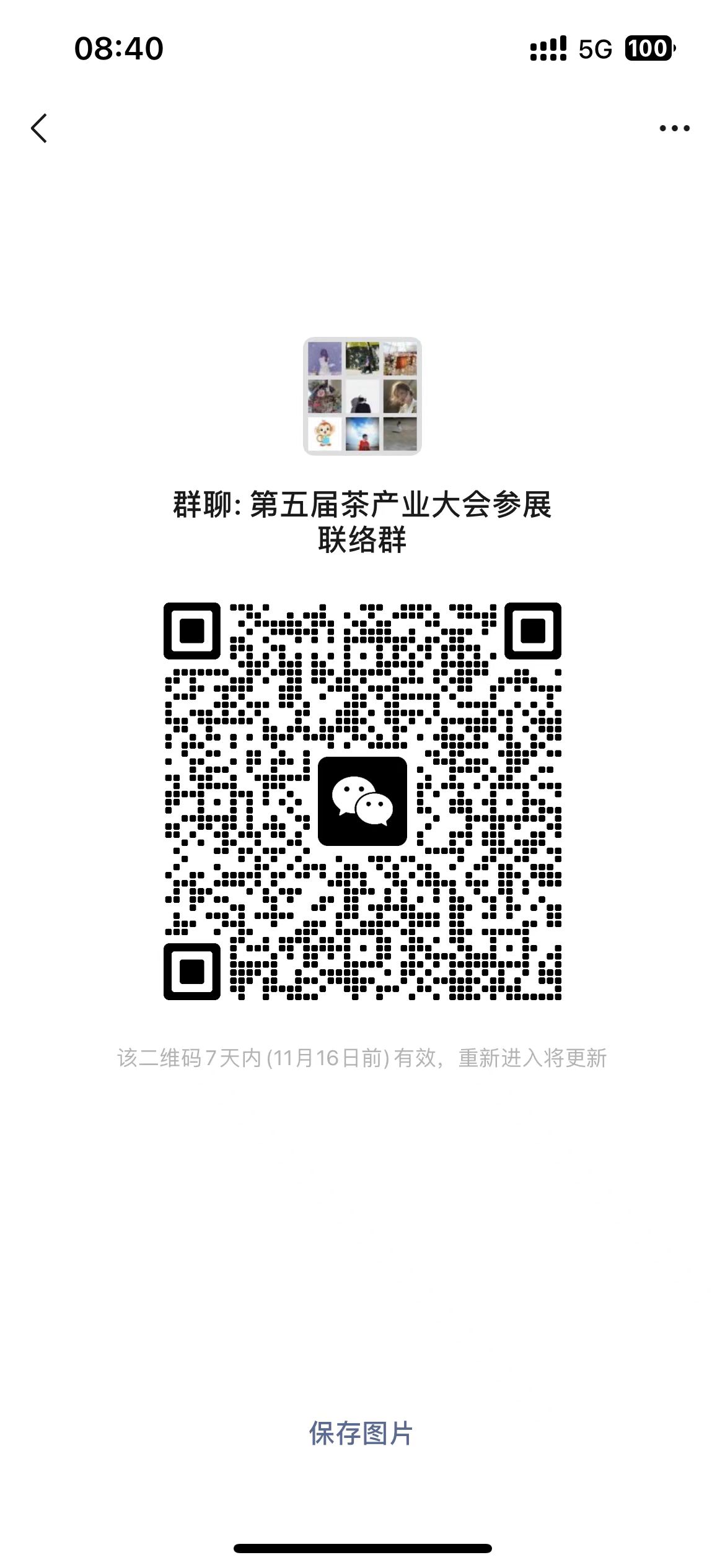 注：有效期只有7天，请各地市局先安排工作联络员扫码入群，再把确定参展企业邀请入群。地市参展企业名称参展企业领队姓名联系电话领队住宿需求领队住宿需求队员住宿需求数量（间）队员住宿需求数量（间）地市参展企业名称参展企业领队姓名联系电话17日晚18日晚17日晚18日晚地市参展企业数量（个）备注江门市4含1家新茶饮企业肇庆市2含1家第五批生态茶园企业惠州市3汕头市2潮州市6含1家第五批生态茶园企业揭阳市2汕尾市2湛江市3含1家第五批生态茶园企业茂名市3阳江市2含1家第五批生态茶园企业云浮市2含1家第五批生态茶园企业韶关市4含1家第五批生态茶园企业清远市7含7家第五批生态茶园企业梅州市6含5家第五批生态茶园企业河源市25含2家第五批生态茶园企业广州、深圳、珠海、佛山、东莞、中山市各1家建议组织新式茶饮生产企业、茶点预制菜生产企业或茶叶贸易企业参展序号日期时间活动内容111月17日15:00-18:00茶旅考察交流活动（龙王绿茶茶旅基地、中国蝉茶交易中心、紫金客茶谷）211月17日20:00-22:00千人共品紫金蝉茶（中国蝉茶交易中心）311月18日9:30-11:30第五届广东茶叶产业大会开幕式411月18日15:00-17:002023广东蝉茶产业高质量发展峰会511月18日全天2023年广东茶叶产业博览会序号单位地区广东生态茶园（行业引领）（☆☆☆☆☆☆☆）（2家）广东生态茶园（行业引领）（☆☆☆☆☆☆☆）（2家）广东生态茶园（行业引领）（☆☆☆☆☆☆☆）（2家）1广东鸿雁茶业有限公司清远2广东翔顺象窝禅茶有限公司云浮广东生态茶园（企业标杆）（☆☆☆☆☆☆）（1家）广东生态茶园（企业标杆）（☆☆☆☆☆☆）（1家）广东生态茶园（企业标杆）（☆☆☆☆☆☆）（1家）3广东德高信种植有限公司清远广东生态茶园（☆☆☆☆☆）（17家）广东生态茶园（☆☆☆☆☆）（17家）广东生态茶园（☆☆☆☆☆）（17家）4广东天池茶业股份有限公司潮州5英德八百秀才茶业有限公司清远6英德市龙润农业发展有限公司清远7广东英红农夫生态科技茶业有限公司清远8广东英九庄园绿色产业发展有限公司清远9阳山新自然茶业有限公司清远10连平县星悦湾农业科技发展有限公司河源11河源市丹仙湖茶叶有限公司河源12平远园山湖农业开发有限公司梅州13兴宁力量农业有限公司梅州14广东龙岗马山茶业股份有限公司梅州15广东华承生物科技有限公司梅州16广东天亿实业有限公司梅州17乳源瑶族自治县瑶山王茶业有限公司韶关18阳西县东水茶业有限公司阳江19广东茗皇茶业有限公司湛江20封开县白马茶业有限公司肇庆